Dogtra iQ Plus manuálBEZPEČNOST VÝROBKŮ A ZDRAVOTNÍ PROHLÁŠENÍ1. Ponechání Dogtra iQ obojku ve stejné pozici na krku psa po delší dobu, může způsobit podráždění kůže. Aby se tomu zabránilo, občas přemístěte přístroj tak, aby byli kontaktní místa přesunuty na jiné místo na krku. Při používání iQ Ne Bark Collar VŽDY zkontrolujte, jestli krk Vašeho psa nejeví příznaky podráždění kůže.2. Správné nastavení je nezbytné proto, aby  Dogtra iQ Plus obojek pracoval optimálně.
Oba kontaktní body musí být v kontaktu s kůži psa za všech okolností kvůli 
konzistentní stimulaci. Volně padnoucí obojek může způsobit tření kontaktních
bodů o kůži a tím způsobít podráždění.Obsah balení: 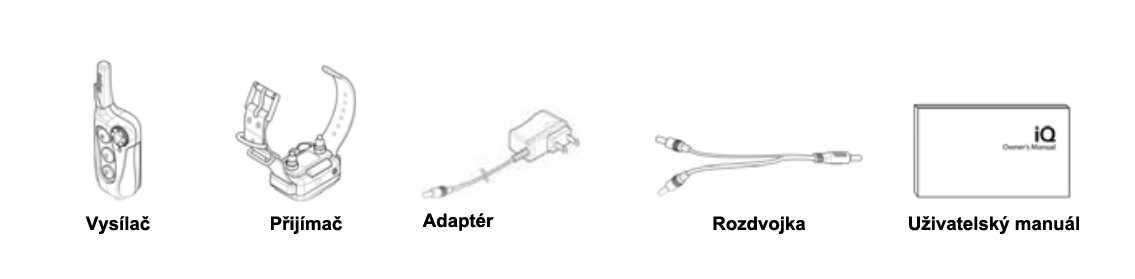 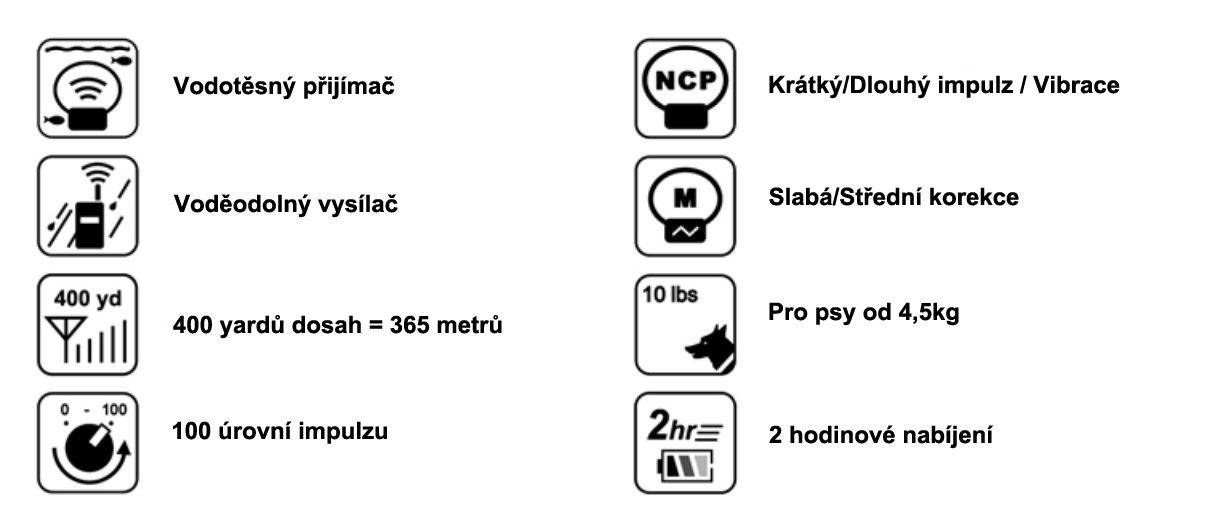 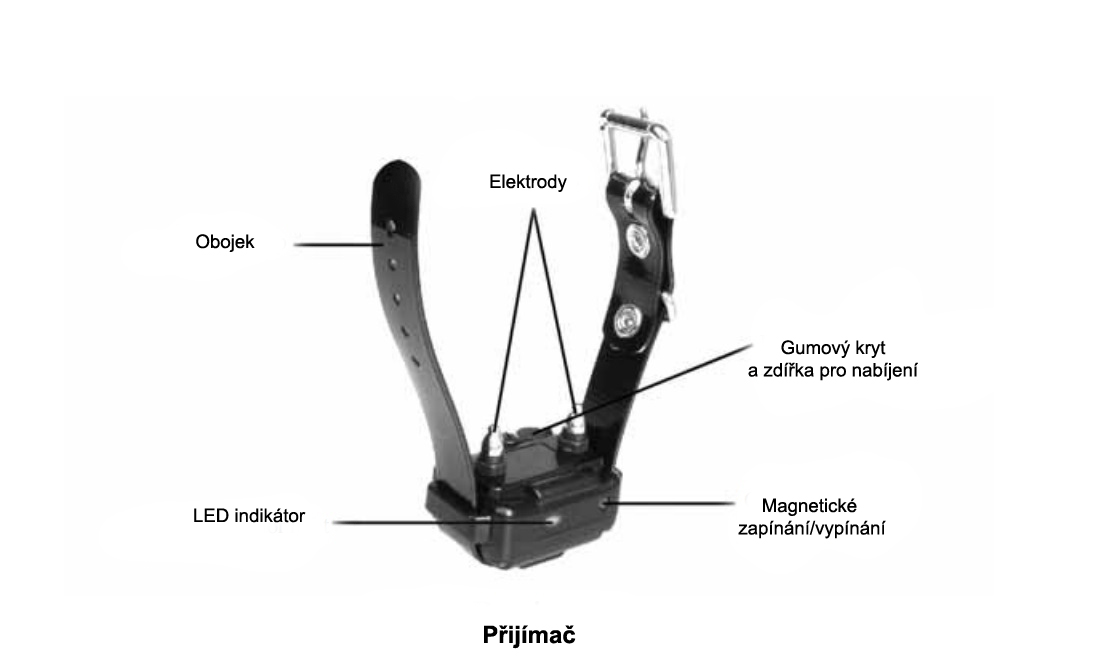 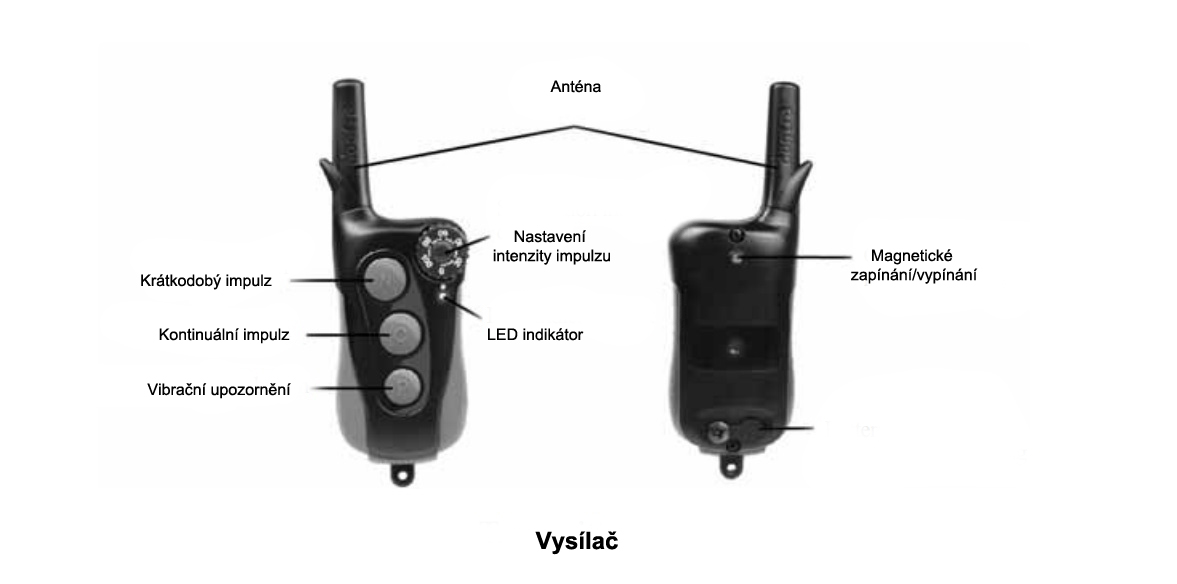 Zapnutí/Vypnutí obojku: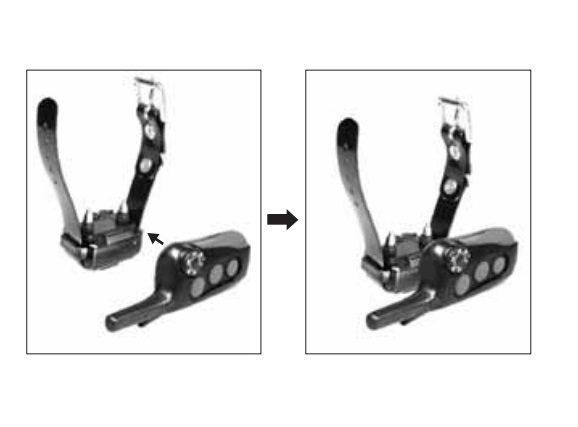 Pro zapnutí zařízení přiložte magnet vysílače (červená tečka) k magnetu na přijímači. LED indikátor na přijímači se vzápětí rozsvítí.Pro vypnutí přijímače opakujte akci.Vysílač nelze vypnou/zapnout, aktivuje se po zmáčknutí tlačítka.Funkce tlačítek: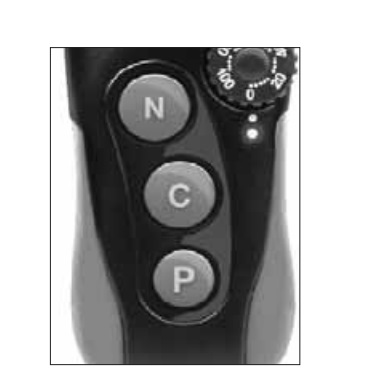 N – Krátkodobý impulzC – Kontinuální impulzP – VibraceNad tlačítky se nachází posuvný plast pro přepínání mezi psy.Správné nasazení obojku: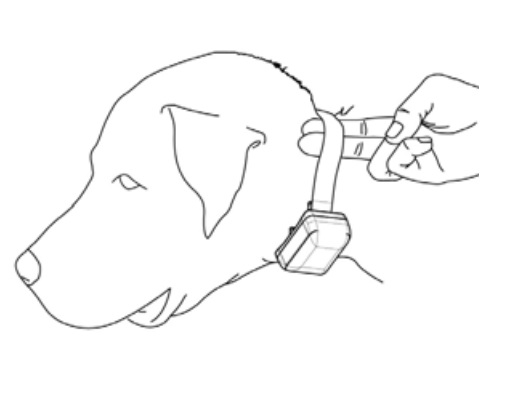 Dosah:Jak využít vysílací výkon na maximumExistuje několik tipů ke zvýšení dosahu zařízení:Vysílačku držte ve svislé poloze nad hlavou, jako na obrázkuPokud je anténa zabudovaná, nepřekrývejte horní část vysílačky dlaní a „miřte“ na psaVždy dobíjejte baterie před vycházkou, akumulátoru to neublížíZkoušejte umístit přijímač psovi za krk, nikoliv pod nějPokud vezmete v úvahu „standartní“ ztrátu a dodržíte toto minimum, nemělo by Vás zařízení nijak nepříjemně překvapit. Tlak vzduchu – nižší tlak = lepší dosahPočasí – při dešti dbejte zvýšené pozornostiTerénní nerovnosti a překážky – i vysoká tráva může snížit dosahOstatní radiové vysílání – čím více zdrojů signálu, tím nižší dosahŠpatné použití – viz nížeStav baterie – vždy dobíjejte zařízení před vycházkou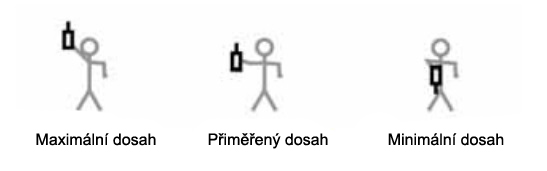 LED indikace: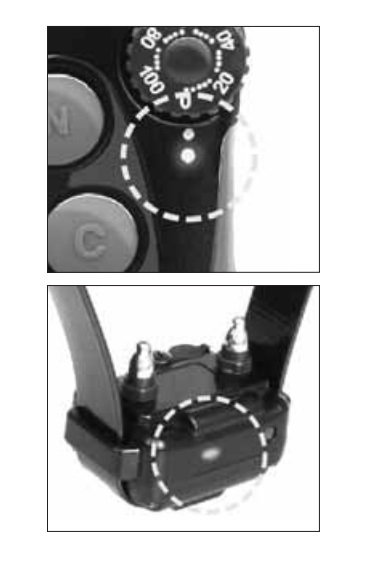 Po zapnutí obojku, bude LED indikátor blikat každé 4 vteřiny. Po vyslání funkce se rozsvítí obě kontrolky pro potrvzení.Zelený LED – plně dobito
Žlutý LED – středně dobito
Červený LED – potřebuje dobít